CLIENT EVALUATION FORM &  MEDICAL HISTORYPatient Name: ______________________________________ Date: ____________________Address: _____________________________________________  Phone: _________________City: _____________________________   State: __________    ZIP: _____________________ Emergency#_______________________      Date of Birth: _________________________ Email: ____________________________________We respect your privacy and will only use these addresses for clinic news and information.Primary concern:What are your symptoms?When did your symptoms begin?How did your symptoms occur?Any surgeries?    Yes    NoType and Date of surgery: Do you have any scars on your body and where?Are you pregnant?   Yes   No    What tasks are you having difficulty performing (bending, lifting, standing/sitting, reaching)?Pain Level (0/10 = no pain, 10/10 is worst pain imaginable): Where is the pain located?Current pain level?Best in last 2 weeks?Worst in last 2 weeks? IMPORTANT: Please Shade Areas of Pain or Discomfort Below: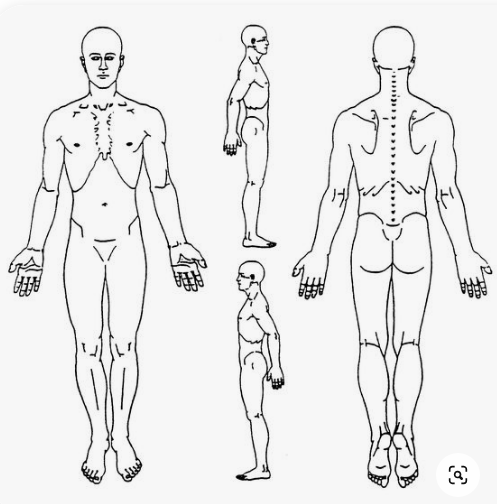 Blood Pressure:   High              Low		NormalDigestion:   Regular	Irregular: 	Too slow	Too fastFood sensitivities or modification:Prescriptions or herbs:  Menstruation:  Regular	    Irregular	      Painful	  Strong      WeakSleep:   Hours per night:		Wake:		Bedtime:      Current forms of exercise:Have you ever been diagnosed with condition/disorder/syndrome? What are your goals for treatment?  Be specific on how you want to feel and what you would like to see yourself doing more of.Do you have any time expectations?What is your commitment level to reaching your treatment goals on a scale of 1 to 10 (with 1 being close to none and 10 being 110% in)?